La Municipalidad de Usulután y la Unidad de Administración de Mercados, te recuerda exigir tu Tiquete de pago al momento de hacer uso de los servicios sanitarios, parqueos municipales o puesto de ventas, asegura que tu dinero te sea devuelto en obras.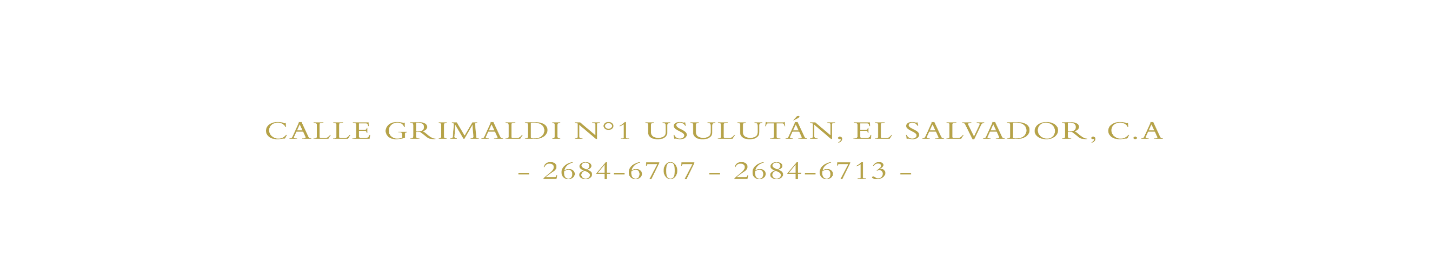 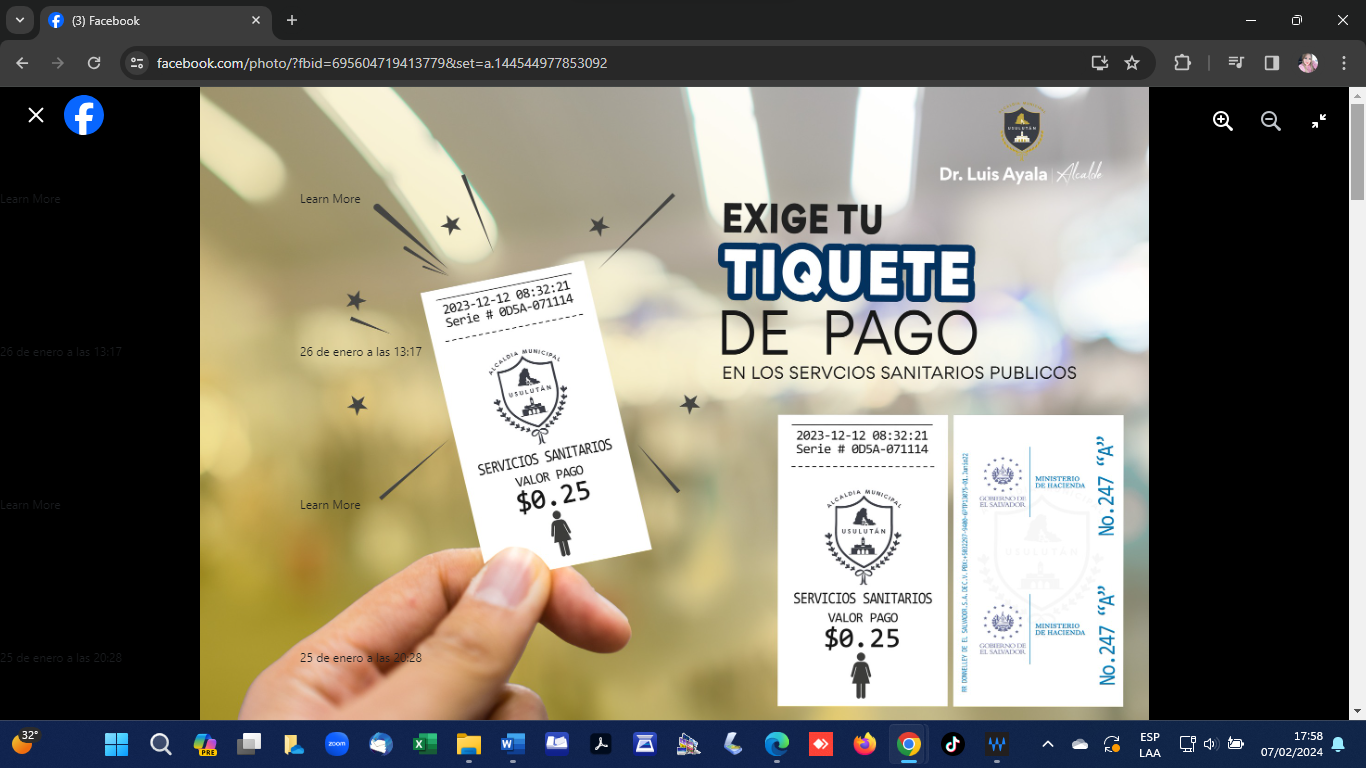 